المستوى: 2متوسط                                             سلسلة تمارين                            السنة الدراسية:         / المستوى: 2متوسط                                             سلسلة تمارين                            السنة الدراسية:         / الاسم: اللقب: تمرين 4:تمعن في الشكل جيداً ثم استخرج نظائر النقاط بالنسبة إلى P.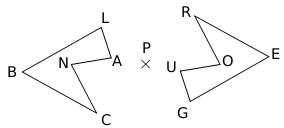 تمرين 5:تمعن في الشكل جيدا: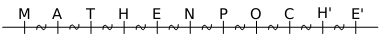 1/ النقطة M نظيرة النقطة E بالنسبة إلى النقطة ……2/ النقطتان … و Hمتناظرتان بالنسبة إلى النقطة N.3/ نظيرة النقطة M بالنسبة إلى النقطة E هي ………..4/ نظيرة القطعة [MT] بالنسبة إلىT هي……5/ القطعتان [HE] و [CH’]متناظرتان بالنسبة إلى ……6/ القطعة [TE] نظيرة نفسها بالنسبة إلى …………7/ نظيرة القطعة [AN] بالنسبة إلى النقطة N هي …….تمرين 1:علم النقط التالية:A(-3 ;4) ;  B(-1 ;4) ;  C(-3 ;0) M(-3 ;+2) ; N(-1 ;+2)أنشئ القطع [AB]؛ [BC]؛ [MN].ما هو العدد الذي تحصلت عليه؟يريد محمد أن ينشئ نظير هذا العدد بالنسبة إلى النقطة O. اقترح عليه طريقة لإنشاء نظير الشكل ثم أرسمه.تمرين 2:أكمل باستعمال أحد الرموز: < ; > ; =.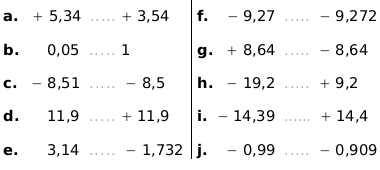 تمرين 3:إليك النقاط التالية: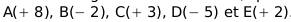 رتب تصاعدياً الفواصل النقط السابقة.…………………………………………………………………………………أكمل كتابة التدريجات ثم علّم النقاط السابقة: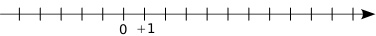 رتب تنازليا الأعداد النسبية التالية: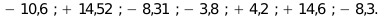 …………………………………………………………………………………. تمرين 6: أكمل نظير الشكل بالنسبة إلى النقطة O باستعمال المدور فقط: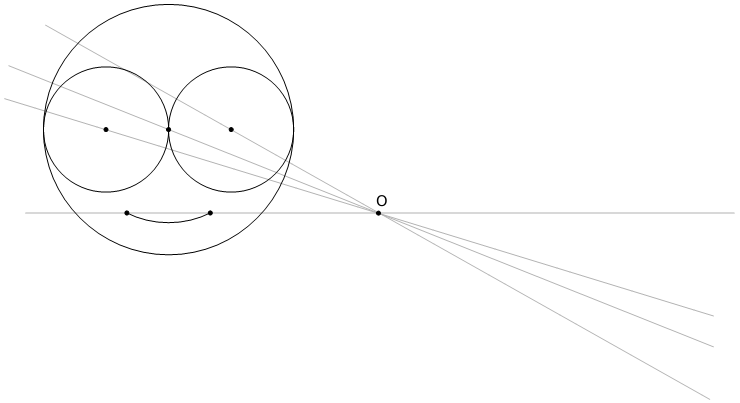 